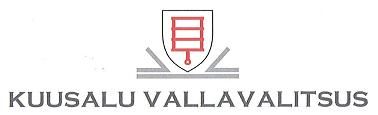 KORRALDUSKiiu									xx. jaanuar 2020 nr Kuusalu valla 2020 aasta hankeplaani kinnitamineVõttes aluseks Kuusalu Vallavolikogu 20. mai 2012 määruse nr 7 Kuusalu valla hangete läbiviimise kord“§ 2 lõike 4 ,annab Kuusalu Vallavalitsus järgmise korralduse:Kinnitada Kuusalu valla 2020 aasta hankeplaan vastavalt lisale.2.	Korralduse peale võib esitada Kuusalu Vallavalitsusele vaide haldusmenetluse seaduses sätestatud korras 30 päeva jooksul arvates korraldusest teadasaamise päevast või päevast, mil oleks pidanud korraldusest teada saama või esitada kaebus Tallinna Halduskohtule halduskohtumenetluse seadustikus sätestatud korras 30 päeva jooksul arvates korralduse teatavakstegemisest.3.	Korraldus jõustub teatavakstegemisest.(allkirjastatud digitaalselt)Urmas Kirtsi	(allkirjastatud digitaalselt)vallavanem	Meeli Vaarik	vallasekretärKuusalu Vallavalitsuse xx.xx.2020korralduse nr XX lisaNrHanke nimetusMenetluse liikMaksumusVastutav isikKorraldamise aeg1Kuusalu keskkoolile uue 9 kohalise väikebussi rentiminealla lihthanke piirmäära29 000Kair Tammeljaanuar2Kuusalu Keskkooli projekteerimis-ehitustöödavatud hankemenetlus2 500 000Kair Tammelveebruar3Turvateenus Kuusalu valla objektideleavatud hankemenetlus115 000Kair Tammelveebruar4Kütuse ostmine Kuusalu valla sõidukitelealla lihthanke piirmäära13 000Madis Praksveebruar5Salmistu sadama ehitustöödavatud hankemenetlus1 500 000Kair Tammelveebruar6Ühisveevärgi ja -kanalisatsiooni arendamise kava korrigeeriminealla lihthanke piirmäära10 000Kair Tammelveebruar7Omanikujärelevalve teenuse ostmine. Kuusalu Keskkooli ja Salmistu sadama ehitustöödelelihthange50 000Kair Tammelmärts8Laenu võtmine Kuusalu Keskkooli rekonstrueerimiseks, Salmistu sadama ja Sotsiaalteenuste maja ehitamiseks. avatud hankemenetlus3 500 000Kair Tammelmärts9Kuusalu valla mustkattega teede remonditöödlihthange200 000Madis Praksaprill10Kontsessiooni andmine Kuusalu valla eakate pansionaadi ehitamiseks ja eakate hoolduse korraldamiseksavatud hankemenetlus0Kair Tammelmai